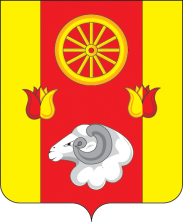 РОСТОВСКАЯ ОБЛАСТЬРЕМОНТНЕНСКИЙ РАЙОНАДМИНИСТРАЦИЯ ДЕНИСОВСКОГО СЕЛЬСКОГО ПОСЕЛЕНИЯРАСПОРЯЖЕНИЕот  29.04.2022 года                           п. Денисовский                                      № 19.О комплексе мероприятий по проведению майских праздников на территорииДенисовского  сельского поселения с 30.04.2022г. по 10.05.2022г.	В целях обеспечения безаварийной работы систем жизнеобеспечения, предупреждения и устранения ЧП в период майских праздников предлагаю:1. Утвердить график дежурства работников администрации сельского поселения в майские праздники (приложение № 1).2. Ответственному лицу – Юхно Евгению Александровичу главному специалисту по вопросам ЖКХ, ГО и ЧС, земельным и имущественным отношениям, своевременно докладывать в службу ГО ЧС района (тел. 32-9-11) об  обстановке в поселке, работе систем электро- водоснабжения, связи. Организовать дежурство членов ДПД, проверить противопожарное состояние мест установки «вечного огня».Глава АдминистрацииДенисовского сельского поселения                                                        М.В. Моргунов